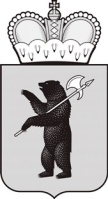 ДЕПАРТАМЕНТ ОБРАЗОВАНИЯЯРОСЛАВСКОЙ ОБЛАСТИ ПРИКАЗОт 27/08/2015 № 601/01-03г. ЯрославльО проведении регионального конкурсасреди образовательных организаций на лучшую учебно-материальную базупо курсу «Основы безопасности жизнедеятельности»и подготовку обучающихся к военной службе 	В соответствии с указом Губернатора Ярославской области от 15.11.2014 № 498 «О Плане основных мероприятий по обучению граждан Ярославской области начальным знаниям в области обороны, их подготовки по основам военной службы и военно-патриотическому воспитанию в 2014/2015 учебном году», планом работы департамента образования Ярославской области на 2015 год ПРИКАЗЫВАЮ:	1. Провести с 19 октября по 27 ноября 2015 года региональный конкурссреди образовательных организаций на лучшую учебно-материальную базу по курсу «Основы безопасности жизнедеятельности» и подготовку обучающихся к военной службе (далее – Конкурс).2. Образовать организационный комитет Конкурса и утвердить его состав (прилагается).3. Утвердить прилагаемое Положение о Конкурсе.4. Поручить решение финансовых, организационных, методических вопросов по проведению областного Конкурса ГОАУ ЯО «Институт развития образования». 5. Контроль за исполнением приказа возложить на заместителя директора департамента АстафьевуС.В.Директор департамента                                                 И.В. ЛободаПоложениео проведении регионального конкурса среди образовательных организаций на лучшую учебно-материальную базу по курсу «Основы безопасности жизнедеятельности» и подготовку обучающихся к военной службе1. Общие положенияПоложение о проведении регионального конкурса среди образовательных организаций на лучшую учебно-материальную базу по курсу «Основы безопасности жизнедеятельности» и подготовку обучающихся к военной службе (далее - Конкурс) определяет цели, задачи, руководство, сроки, номинации, порядок и условия проведения Конкурса. Конкурс проводится с целью выявления образовательных организаций, имеющих лучшую учебно-материальную базу по курсу «Основы безопасности жизнедеятельности» (далее ОБЖ), лучшие практики  по подготовке обучающихся к военной службе, выявления лучших преподавателей ОБЖ.Задачи конкурса: 	- обобщение и распространение лучшего опыта по созданию и совершенствованию учебно-материальной базы по курсу ОБЖ в образовательных организациях области, а также по вопросам организации и проведения занятий по разделам курса ОБЖ: «Основы подготовки к военной службе» и «Основы медицинских знаний»;	 - совершенствование учебно-материальной базы по курсу ОБЖ как основы эффективного обучения обучающихся практическим действиям в чрезвычайных ситуациях мирного и военного времени;- мотивация профессионального и личностного развития преподавателей ОБЖ, содействие повышению их вклада в достижение результатов работы образовательной организации по совершенствованию учебно-материальной базы по курсу ОБЖ и подготовке обучающихся к военной службе.1.4. Организатором Конкурса является департамент образования Ярославской области, военный комиссариат Ярославской области, Главное управление МЧС России по Ярославской области.Руководство Конкурсом	2.1. Общее руководство Конкурсом осуществляет организационный комитет (далее - Оргкомитет), который образуется приказом департамента образования Ярославской области. Оргкомитет:- утверждает состав жюри и порядок его работы;- обеспечивает организационное, информационное и консультативное сопровождение Конкурса;- подписывает итоговый протокол Конкурса.2.3. Жюри:- проводит экспертизу конкурсных материалов;- определяет победителей и призеров Конкурса.3. Участники и номинации КонкурсаВ Конкурсе принимают участие общеобразовательные и профессиональные образовательные организации Ярославской области.	3.2. Номинации Конкурса:	3.2.1. «Лучшая учебно-материальная база образовательной организации по реализации учебного курса ОБЖ;	3.2.2. «Лучшая организация работы образовательной организации по подготовке обучающихся к военной службе» в рамках учебного курса ОБЖ;	3.2.3. Олимпиада преподавателей - организаторов учебного курса ОБЖ.4. Сроки, порядок и условия проведения Конкурса4.1. Конкурс проводится в 2 этапа:- первый этап (муниципальный) для общеобразовательных организаций проводится муниципальным органом управления образованием (далее – МОУО)с 01 сентября по09 октября 2015 г.- второй этап (областной) для образовательных организаций – с 19 октября по 27 ноября 2015 г. - состоит из двух туров:- заочный тур (с 19 октября по 12 ноября);- очный тур.	Заочный тур проводится, когда число участников Конкурса в каждой номинации, указанных в пп. 3.2.1, 3.2.2. превышает 10 человек. Дата и время проведения очного тура второго (областного) этапа Конкурса для всех номинаций будет сообщена дополнительно информационным письмом.	4.2. Для участия в заочном туре второго (областного) этапа КонкурсаМОУО, профессиональные образовательные организации направляют:	- заявку на участие в Конкурсе для участников всех номинаций (Приложение 1);	 - заявление (Приложение 2);	- представление опыта работы образовательной организации, педагога в форме видео-презентации по выбранной номинации(далее – конкурсные материалы) (для участников номинаций  представленных в пп. 3.2.1., 3.2.2) на электронном носителе.	Документы направляются до 19 октября 2015 года в Оргкомитет Конкурса по адресу: г. Ярославль, ул. Богдановича, 16, ГОАУ ЯО «Институт развития образования» (далее – ГОАУ ЯО ИРО), каб. 419, тел. (4852) 21-92-36, imcn@iro.yar.ru.           4.3. Требования к оформлению конкурсных материалов:4.3.1. Описание и положительная динамика работы образовательной организации, преподавателя ОБЖ по направлениям номинаций конкурса за три учебных года (2012/2013, 20213/2014, 2014/2015 гг.);	4.3.2. Видеопрезентация в форме озвученной презентации, выполненной в Microsoft Power Point (не более 20 слайдов; единый стиль оформления; тезисный характер текстовой информации; стилистическая грамотность) или видеопрезентация в форме видеоролика (не более 10 мин; единый стиль оформления; тезисный характер текстовой информации; стилистическая грамотность).4.4. Требования к конкурсным материалам номинации «Лучшая организация работы по подготовке обучающихся к военной службе» в рамках учебного курса ОБЖ:- проведение учебных сборов с обучающимися 10 классов общеобразовательных организаций, 1-2 курсов профессиональных образовательных организаций; - проведение военно-спортивных соревнований, участие в районных и областных соревнованиях по военно-спортивному многоборью «Призывники России» (с указанием занятого места);- описание совместной работы с военными комиссариатами и воинскими частями по подготовке учащихся-юношей к военной службе; - оборудование спортивного городка, полосы препятствий, тира и их использование при проведении занятий по курсу ОБЖ «Основы подготовки к военной службе»; - наличие и оборудование класса (кабинета) ОБЖ, отвечающего современным требованиям к курсу, уровень эстетического оформления кабинета, план развития кабинета ОБЖ.4.5. Требования к конкурсным материалам номинации «Лучшая учебно-материальная база образовательной организации по реализации учебного курса ОБЖ:- готовность образовательного учреждения по вопросам гражданской обороны и защиты от чрезвычайных ситуаций (далее ГО и ЧС), противопожарной и антитеррористической защиты, организация профилактической работы по обучению персонала и обучающихся по действиям в ЧС, в том числе при пожарах и террористических актах (теоретические занятия по группам и отработка практических навыков), наличие в образовательной организации стендов: «Умей действовать при пожаре», «Терроризм – угроза обществу», «Уголок по ГО и ЧС»;- наличие и оборудование класса (кабинета) ОБЖ(стенды, учебные и наглядные пособия, техническое оснащение, наличие учебной литературы, плакатов, схем, видео- и кинофильмов, технических средств обучения по разделам курса ОБЖ: «Безопасность и защита в ЧС», «Основы медицинских знаний и здорового образа жизни» и др.), отвечающего современным требованиям к курсу, уровень эстетического оформления кабинета, план развития кабинета ОБЖ; - обеспеченность обучающихся и преподавателей простейшими средствами защиты органов дыхания (ВМП), изготовленными собственными силами, проведение практических занятий с обучающимися по разделам курса ОБЖ: «Безопасность и защита в ЧС», «Основы медицинских знаний и здорового образа жизни»;- наличие кружков "Юный спасатель" (для общеобразовательных организаций), организация их работы, планирование;- наличие и использование компьютерных обучающих программ по программе «Безопасность и защита в ЧС», «Пожарная безопасность» и др., в том числе и самостоятельно разработанных преподавателями-организаторами курса ОБЖ.4.7. На заочном туре второго (областного) этапа Конкурса конкурсные материалы оценивается по 5-балльной шкале по каждому критерию в соответствии с требованиями к конкурсным материалам, указанных в пп.4.4, 4.5.	4.8. К участию в очном туре второго (областного) этапа Конкурса в каждой номинации, указанной в пп.3.2.1, 3.2.2. допускается 10образовательных организаций. При отсутствии заочного тура к очному туру второго (областного) этапа допускаются все участники, подавшие заявку.          4.9. . Очный тур второго (областного) этапа проходит в форме защиты опыта работы образовательной организации, преподавателя ОБЖ в виде видеопрезентации, которая оценивается по 5-балльной системе по блокам:	 -1 блок – содержательный (отражение деятельности работы образовательной организации, преподавателя ОБЖ в соответствии с п. 4.4., 4.5 положения);	 - 2 блок – общие критерии:	- соответствие выступления содержанию мультимедийной презентации;	- культура публичного выступления;	- общая и профессиональная эрудиция.На очном туре второго(областного) этапа Конкурса преподаватель представляет видео-презентацию. Продолжительность представления презентации 7 минут, ответы на вопросы членов Жюри – 3 минуты.	4.10. К участию в Олимпиаде преподавателей - организаторов учебного курса ОБЖ допускаются все преподаватели ОБЖ, подавшие заявку независимо от участия в других номинациях Конкурса.           4.11. Критерии оценивания в личном первенстве:	- уровень теоретической и методической подготовки по курсу ОБЖ;	- практическая готовность педагога к реализации учебного курса ОБЖ.         4.12. По вопросам участия в Конкурсе будут организованы информационно-обучающие вебинары в сентябре - октябре 2015 года. Организатор вебинаров- кафедра сохранения и укрепления здоровья участников образовательного процесса ГОАУ ЯО ИРО         4.13. Конкурсные материалы, присланные на Конкурс, не рецензируются, не возвращаются.         4.14. Участие в Конкурсе рассматривается как согласие авторов на полную или частичную публикацию конкурсных материалов в сети Интернет.         4.15. Оргкомитет Конкурса оставляет за собой право вносить изменения в данное положение с информированием участников Конкурса.5. Подведение итогов Конкурса и награждение	5.1. Участникам Конкурса: образовательным организациям, преподавателям учебного курса ОБЖ общеобразовательных и профессиональных образовательных организаций вручаются свидетельства департамента образования Ярославской области.5.2. Победитель (1 место) и призеры (2-е и 3-е место) Конкурса в каждой номинации награждаются дипломами департамента образования и ценными призами.6. Финансирование Конкурса6.1. Финансирование организационных расходов по подготовке и проведению Конкурса осуществляется за счет средств областного бюджета, предусмотренных в государственном задании ГОАУ ЯО ИРО.7. Контактная информация 7.1. Рощина Галина Овсеповна – заведующий кафедрой сохранения и укрепления здоровья участников образовательного процесса ГОАУ ЯО ИРО.(4852) 21-92-36, imcn@iro.yar.ru.Приложение 1Заявка на участие в региональном конкурсесреди образовательных организаций на лучшую учебно-материальную базу по курсу «Основы безопасности жизнедеятельности» и подготовку обучающихся к военной службеМуниципальный район (городской округ) __________________________________________Номинации _________________________________________«____»  ______________________  2015 г.Для общеобразовательных организаций:Руководитель муниципального органа управления образованием________________________________                                __________________________________                      (подпись)                                                                     (расшифровка подписи)М.П.Для профессиональных образовательных организаций:Руководитель образовательной организации_______________________________                                   _______________________________                            (подпись)                                                                (расшифровка подписи)М.П.Приложение 2Заявление на участиеЯ,________________________________________________________________,(фамилия, имя, отчество)	даю согласие на участие в региональном конкурсе среди образовательных организаций на лучшую учебно-материальную базу по курсу «Основы безопасности жизнедеятельности» и подготовку обучающихся к военной службе в 2015 году и внесение сведений, указанных в заявке на участие Конкурса в базу данных об участниках Конкурса и использование в некоммерческих целях для размещения в Интернете, периодических буклетах с возможностью редакторской обработки, а также на использование Оргкомитетом Конкурса иных материалов, представляемых на Конкурс для публикаций в СМИ, размещении в Интернете, с целью возможности ознакомления передового опыта преподавателей-организаторов курса «Основы безопасности жизнедеятельности».    __________________________                               ______________________(подпись)                                    (расшифровка подписи                                                                                                     _______________________________ 2015 г.Составорганизационного комитета по подготовке и проведению областного конкурса преподавателей - организаторов учебного курса «Основы безопасности жизнедеятельности»УТВЕРЖДЕНОДиректор департамента образования Ярославской области___________И.В. Лобода«____ »_________2015 г.СОГЛАСОВАНОВоенный комиссар                         Ярославской области________Н.Б. Сурков«__»_________2015 г.СОГЛАСОВАНО Начальник ГУ МЧС России по Ярославскойобласти________О.А. Бочаров«__»_______2015 г.Ф.И.О. преподавателя - организатораКонтактная информацияТел., E-mailОбразовательная организацияФ.И.О.Руководителя образовательной организацииВ Оргкомитет регионального конкурса среди образовательных организаций на лучшую учебно-материальную базу по курсу «Основы безопасности жизнедеятельности» и подготовку обучающихся к военной службеУТВЕРЖДЕНПриказом департамента образования Ярославской областиот №  Лобанова Нелли НиколаевнаКостыгова Елена Алексеевна - начальник отдела развития общего и дополнительного образования департамента образования Ярославской области председатель организационного комитета - ведущий специалист отдела развития общего и дополнительного образования департамента образования Ярославской области заместитель председателя организационного комитетаЧлены организационного комитета:Члены организационного комитета:Волгин Сергей ИвановичЗайцева Любовь ЕвгеньевнаМолчановаТатьяна АлександровнаПивеньАлександр НиколаевичРощина Галина Овсеповна - доцент кафедры укрепления и сохранения здоровья участников образовательного процесса ГОАУ ЯО «Институт развития образования», к.п.н. (по согласованию) - главный специалист отдела территориального взаимодействия и применения сил РСЧС управления гражданской защиты ГУ МЧС России по Ярославской области (по согласованию) - консультант отдела развития общего и дополнительного образования департамента образования Ярославской области - заместитель начальника отдела территориального взаимодействия и применения сил РСЧС управления гражданской защиты ГУ МЧС России по Ярославской области (по согласованию) - заведующий кафедры укрепления и сохранения здоровья участников образовательного процесса ГОАУ ЯО «Институт развития образования», к.п.н. (по согласованию)ЮзвинскийИгорь Владимирович - начальник отделения подготовки граждан к военной службе отдела подготовки и призыва граждан на военную службу военного комиссариата Ярославской области (по согласованию) 